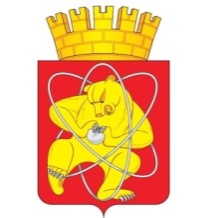 Городской округ«Закрытое административно – территориальное образование Железногорск Красноярского края»АДМИНИСТРАЦИЯ ЗАТО г. ЖЕЛЕЗНОГОРСКПОСТАНОВЛЕНИЕ27.06.2022                                                                                                                                   № 1249г. ЖелезногорскО внесении  изменений в постановление Администрации ЗАТО г. Железногорск от 24.12.2021 N 2575 "Об утверждении муниципального задания муниципальным образовательным учреждениям дополнительного образования ЗАТО Железногорск на оказание муниципальных услуг в 2022 году и плановом периоде 2023 и 2024 годов"В соответствии с Бюджетным кодексом Российской Федерации, Федеральным законом от 12.01.1996 № 7-ФЗ «О некоммерческих организациях», Федеральным законом от 03.11.2006 № 174-ФЗ «Об автономных учреждениях», постановлением Администрации ЗАТО г. Железногорск от 04.12.2015 № 1995 «Об утверждении Порядка формирования муниципального задания в отношении муниципальных учреждений ЗАТО Железногорск и финансового обеспечения выполнения муниципального задания», руководствуясь Уставом городского округа ЗАТО Железногорск,ПОСТАНОВЛЯЮ:	1. Внести в постановление Администрации ЗАТО г. Железногорск от 24.12.2021 N 2575 "Об утверждении муниципального задания муниципальным образовательным учреждениям дополнительного образования ЗАТО Железногорск на оказание муниципальных услуг в 2022 году и плановом периоде 2023 и 2024 годов" следующие изменения:	1.1. Приложение N 1 к Постановлению изложить в новой редакции согласно приложению N 1 к настоящему Постановлению;	1.2. Приложение N 4 к Постановлению изложить в новой редакции согласно приложению N 2 к настоящему Постановлению;	1.3. Приложение N 5 к Постановлению изложить в новой редакции согласно приложению N 3 к настоящему Постановлению;	1.4. Приложение N 7 к Постановлению изложить в новой редакции согласно приложению N 4 к настоящему Постановлению.	2. Управлению внутреннего контроля Администрации ЗАТО г. Железногорск (Е.Н. Панченко) довести до сведения населения настоящее постановление через газету «Город и горожане».3. Отделу общественных связей Администрации ЗАТО г. Железногорск (И.С. Архипова) разместить настоящее постановление на официальном сайте городского округа «Закрытое административно-территориальное образование Железногорск Красноярского края» в информационно-телекоммуникационной сети «Интернет».4. Контроль над исполнением настоящего постановления возложить на заместителя Главы ЗАТО г. Железногорск по социальным вопросам Е.А.Карташова.5. Настоящее постановление вступает в силу после его официального опубликования.Глава ЗАТО г. Железногорск                                                                      И.Г. Куксин